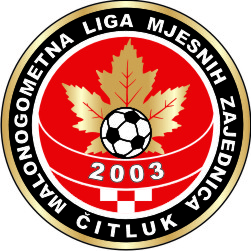 www:ss-brotnjo.com ; www: citluk.baR A S P O R E D    N A T J E C A N J A      - Malonogometno natjecanje momčadi MZ Općine Čitluk „BROTNJO 2019.“--PRVA FAZA-LIGA JEDNOSTRUKI BOD SUSTAV PO SKUPINAMA-- Ponedjeljak, 08.07.2019.  – BLIZANCI –             20,00 sati – SLUŽANJ –  GRADNIĆI             21,00 sat – SVEČANOST OTVARANJA LIGE            21,30 sati – GORNJA BLATNICA – DRAGIĆINA             22,30 sati – BLIZANCI – DONJI HAMZIĆI- Utorak, 09.07.2019. – BLIZANCI –            20,00 sati – BILETIĆI – ČALIĆI            21,00 sat – ČITLUK GRAD – DONJA BLATNICA      22,00 sata – DOBRO SELO – MEĐUGORJE       23,00 sata – POTPOLJE – KREHIN GRADAC - Srijeda, 10.07.2019. – BLIZANCI –                        20,15 sati – VIONICA – GORNJI OGRAĐENICI            21,15 sati – BIJAKOVIĆI – SLUŽANJ            22,15 sati – GRADNIĆI – BLIZANCI- Četvrtak, 11.07.2019.  – BLIZANCI –            20,15 sati – ČITLUK GRAD – GORNJA BLATNICA            21,15 sati – GORNJI HAMZIĆI – DOBRO SELO             22,15 sati – BILETIĆI – MEĐUGORJE - Ponedjeljak, 15.07.2019. – DONJI HAMZIĆI –             20,15 sati – KREHIN GRADAC – GORNJI OGRAĐENICI            21,15 sati – ČALIĆI – GORNJI HAMZIĆI             22,15 sati – DONJI HAMZIĆI – GRADNIĆI- Utorak, 16.07.2019. – DONJI HAMZIĆI –            20,15 sati – BLIZANCI – BIJAKOVIĆI             21,15 sati – DOBRO SELO – BILETIĆI            22,15 sati – DRAGIĆINA – ČITLUK GRAD - Srijeda, 17.07.2019. – DONJI HAMZIĆI –            20,15 sati – VIONICA – POTPOLJE            21,15 sati – MEĐUGORJE – GORNJI HAMZIĆI             22,15 sati – DONJI HAMZIĆI – SLUŽANJ - Četvrtak, 18.07.2019. – DONJI HAMZIĆI –            20,15 sati – GRADNIĆI – BIJAKOVIĆI             21,15 sati – ČALIĆI  – DOBRO SELO 	22,15 sati – DONJA BLATNICA – DRAGIĆINA- Ponedjeljak, 22.07.2019. – GORNJA BLATNICA -20,00 sati – GORNJI HAMZIĆI – BILETIĆI            21,00 sat – VIONICA – KREHIN GRADAC 	22,00 sata – GORNJA BLATNICA – DONJA BLATNICA 	23,00 sata – GORNJI OGRAĐENICI – POTPOLJE  - Utorak, 23.07.2019. – GORNJA BLATNICA–            20,15 sati – MEĐUGORJE – ČALIĆI             21,15 sati – SLUŽANJ – BLIZANCI            22,15 sati – BIJAKOVIĆI – DONJI HAMZIĆI ZAVRŠNICA/DOGRAVANJE- KUP SUSTAV-JEDNA UTAKMICAOSMINA FINALA-(Doigravanje za četvrtfinale)A2 – B3          par 1    B2 – A3          par 2    	C2 – D3          par 3D2 – C3          par 4ČETVRTFINALED1 – pobjednik para 1          par 5C1 – pobjednik para 2          par 6       B1 – pobjednik para 3          par 7    A1 – pobjednik para 4          par 8    POLUFINALEpobjednik para 6 – pobjednik para 5  pobjednik para 8 – pobjednik para 7      UTAKMICA ZA TREĆE MJESTO-poraženi iz polufinalnih utakmica FINALE-Pobjednici polufinalnih utakmica Kontakt:Povjerenstvo natjecanja:Damir Jerkić, mob. 063 044 772Mario Čilić, mob. 063 383 851E-mail: ss.brotnjo@gmail.com Napomena: Svi akti za provođenje natjecanja na uvidu su na dole naznačenim portalima.www:ss-brotnjo.com ; www:citluk.baBR.SKUPINA «A»SKUPINA «B»SKUPINA «C»SKUPINA «D»1BIJAKOVIĆIČITLUK GRADBILETIĆI POTPOLJE 2.SLUŽANJGORNJA BLATNICAČALIĆIVIONICA3.BLIZANCIDRAGIĆINADOBRO SELO  G. OGRAĐENICI4.DONJI HAMZIĆI DONJA BLATNICA MEĐUGORJEKREHIN GRADAC 5.GRADNIĆI GORNJI HAMZIĆI